服務理念：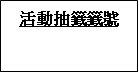 支援學生日常學習需要， 提昇學業水平 提昇學生的學習能力，增加學習動機及成效發掘學生獨特性，建立正面自我形象發展潛能，擴闊眼界，提昇自信及主動性服務對象：領取綜合社會保障援助或學生資助計劃全額津貼的小一至小六學生***注意事項：請仔細參閱請帶備有關證明文件以供核對。如參加人數超過名額，將進行抽籤，中簽結果會張貼於中心、網頁及facebook專頁(神託沙角)。中簽者將以whatsapp傳送報名憑證，報名時請出示報名憑證。如未能於限期內報名，則當作棄權論。成功報名參加者的出席率需達8成或以上，可優先報名下期活動。出席率未達8成者，如無合理理由，須重新輪候。因社會疫情反覆，活動有機會改以ZOOM進行，或更改時間以配合學生上學時間。查詢：莊義珊姑娘(開開Miss,註冊社工)/羅軒銘先生(Ming Sir)電話：2647 8816 / Whatsapp 9614 0580往下頁*為必須填寫1. 學生資料：2. 緊急聯絡人 / 監護人(家長)資料：報名重要日期：監護人或家長簽署：_________________________  日期﹕                                 (本人已閱讀注意事項及確認上述資料真實無訛)申請日期：___________________________________選擇✓班組及活動編號日期時間對象內容地點小學功課輔導班(第一期)SKC21CBPC0091/11/2021-19/1/2022 (逢星期一、三、五)(20/12/2021-4/1/2022暫停)(共28堂)下午4:00-5:30小一至小六進行小組功課輔導，協助溫習及解決功課疑難，支援學習需要。本中心小學英文進修班A班(初小)SKC21CBPC0101/11/2021-17/1/2021(20,27/12/2021除外)(逢星期一)(每班共10堂)下午3:00-4:00小一至小三以生動的形式教授英語，增加學習英語的趣味，提升學習英語動機。本中心小學英文進修班B班(高小)SKC21CBPC0111/11/2021-17/1/2021(20,27/12/2021除外)(逢星期一)(每班共10堂)下午4:00-5:00小四至小六以生動的形式教授英語，增加學習英語的趣味，提升學習英語動機。本中心小學數學進修班A班(初小)SKC21CBPC0124/11/2021-20/1/2021(23,30/12/2021除外)(逢星期四)(每班共10堂)下午5:00-6:00小一至小三以生動的形式教授數學，加強對數學的興趣，並訓練數學邏輯思維。本中心小學數學進修班B班(高小)SKC21CBPC0134/11/2021-20/1/2021(23,30/12/2021除外)(逢星期四)(每班共10堂)下午4:00-5:00小四至小六以生動的形式教授數學，加強對數學的興趣，並訓練數學邏輯思維。本中心選擇✓班組及活動編號日期時間對象內容地點兒童手工藝班SKC21CBPG00523/11/2021-18/1/2022 (逢星期二)(28/12/2021除外)(共8堂)下午4:30-5:30小一至小六透過進行不同手工藝術活動，發揮創意及培養興趣，增加個人技能及經驗，提昇自信心。本中心小甜心訓練班 SKC21CBPG006 12/4/2022-31/5/2022(逢星期二)(共8堂)下午4:30-5:30小一至小六透過學習製作小食及甜品，發展兒童潛能，由此提昇自信心。本中心暢遊大自然SKC21CBPP00311/12/2021 (星期六)(共1堂)上午9:30-下午5:00小一至小六透過體驗環保及自然活動，感受大自然的奇妙，增長知識，擴闊眼界。內容暫訂為製作再造紙、植物敲染及飛索橫渡。本中心及大埔樹屋田莊識食‧惜食SKC21CBPP0048/2/2022(星期二)(年初八)上午9:30-下午12:30小一至小六透過虛擬實況影片，體驗運用回收的蔬菜烹煮熟餐給社區有需要人士，認識香港貧窮戶實況，學習珍惜食物及所擁有的一切。本中心及深水埗惜食堂與自然同遊、挪亞方舟SKC22CBPP00123/4/2022(星期六)上午9:30-下午5:00小一至小六透過參觀挪亞方舟及工作體驗坊，讓參加者探索及體驗科學與藝術的奧妙，了解與我們生活的連繫，由此擴闊視野。本中心及馬灣挪亞方舟*姓名(中文)：*年齡：*班級：*聯絡電話：*就讀學校：*就讀學校：*姓名(中文) ：*與申請人關係：聯絡電話(住宅) ：*手提：年齡：職業：*相關文件*學生放學安排(請帶同有效的相關証明文件)□綜緩家庭□書簿津貼 全額 資助□由家人接放學□自行回家日期時間內容13/9/2021 (一)下午1時半索取及收取申請表24/9/2021 (一)下午5時截止收取申請30/9/2021 (一)下午4時於本中心進行公開抽籤，歡迎社區人士出席4/10/2021 (三)下午1時半公佈抽籤結果詳情留意本中心大堂內之壁報板公佈或瀏覽本中心Facebook(神託沙角)5/10/2021(三) -19/10/2021 (五)下午1時半至下午9時中籤者報名時段20/10/2021 (一)下午1時半至下午9時後補參加者報名時段